ΤΑ ΖΩΑ1 .   ΑΝΤΙΣΤΟΙΧΙΣΕ ΤΑ ΖΩΑ ΜΕ ΤΑ ΟΝΟΜΑΤΑ ΤΟΥΣΆλογο                                                                                     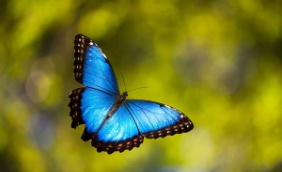 Πεταλούδα                                          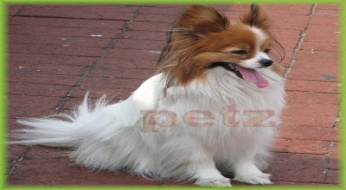 Γάτα                                                        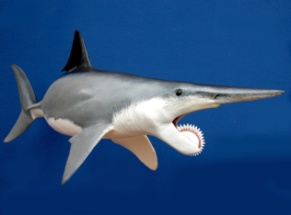 Κύκνος                                                 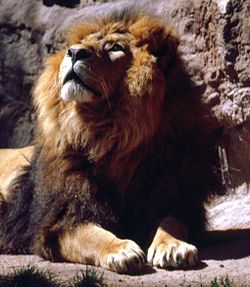 Καρχαρίας                                           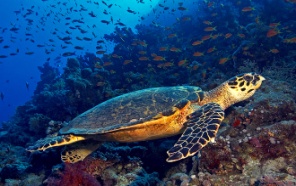 Χελώνα                                               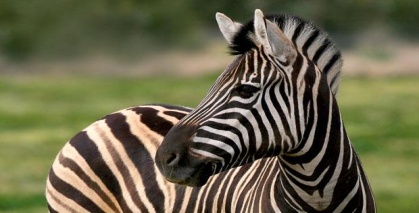 Σκύλος                                                 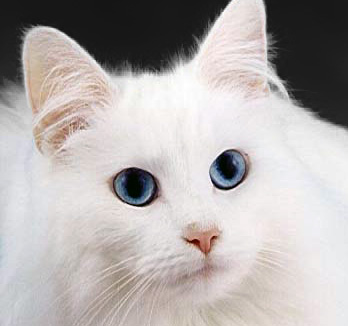 Λιοντάρι                                             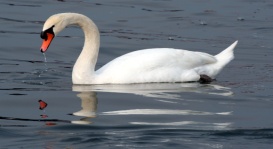                      2.ΜΠΟΡΕΙΣ ΝΑ ΒΡΕΙΣ ΣΤΟ ΚΡΥΠΤΟΛΕΞΟ ΤΑ ΖΩΑ;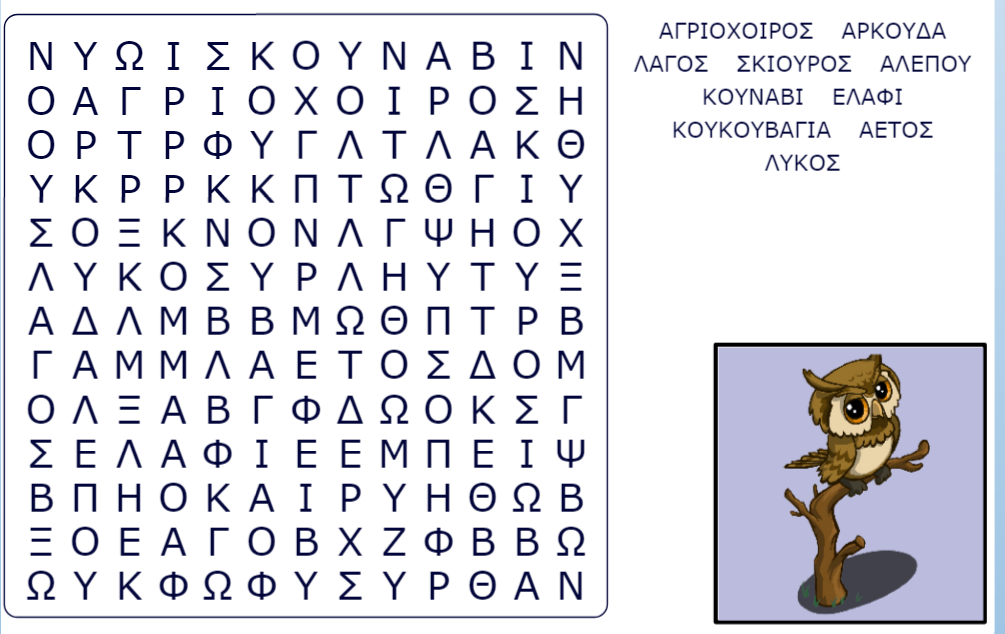 3.ΣΥΜΠΛΗΡΩΝΩ ΤΑ ΓΡΑΜΜΑΤΑ ΠΟΥ ΛΕΙΠΟΥΝ         Κ_ΡΧ_ΡΙΑΣ    Γ_ΥΡ_ΥΝ_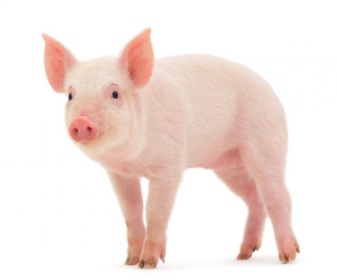         Φ_Δ_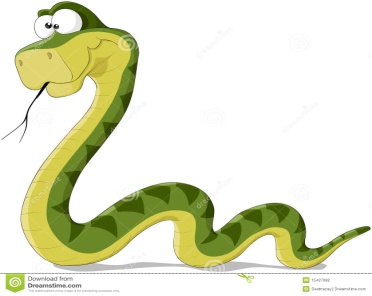         Δ_Λ_ΙΝ_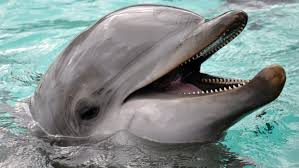         _ΑΤ__ΧΟ_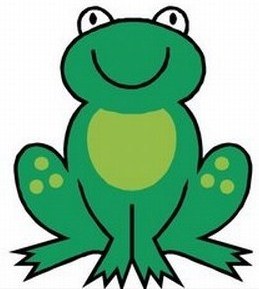         _ΑΠ_ΓΑ_ΟΣ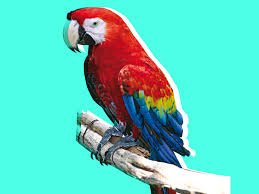           Α_EΠ_Υ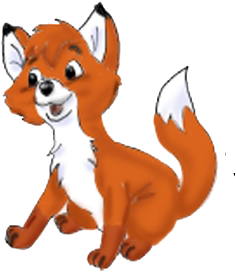 4.ΜΕΤΑΤΡΕΠΩ ΤΙΣ ΛΕΞΕΙΣ ΑΠΟ ΚΕΦΑΛΑΙΑ ΣΕ               ΠΕΖΑ ΓΡΑΜΜΑΤΑΑΓΕΛΑΔΑ        …………………ΚΑΤΣΙΚΑ………………..ΠΡΟΒΑΤΟ………………ΚΟΥΝΕΛΙ………………ΛΙΟΝΤΑΡΙ…………………ΣΚΥΛΟΣ………………..5. ANTIΣΤΟΙΧΙΣΕ.ΤΙ ΤΡΩΝΕ ΤΑ ΖΩΑ;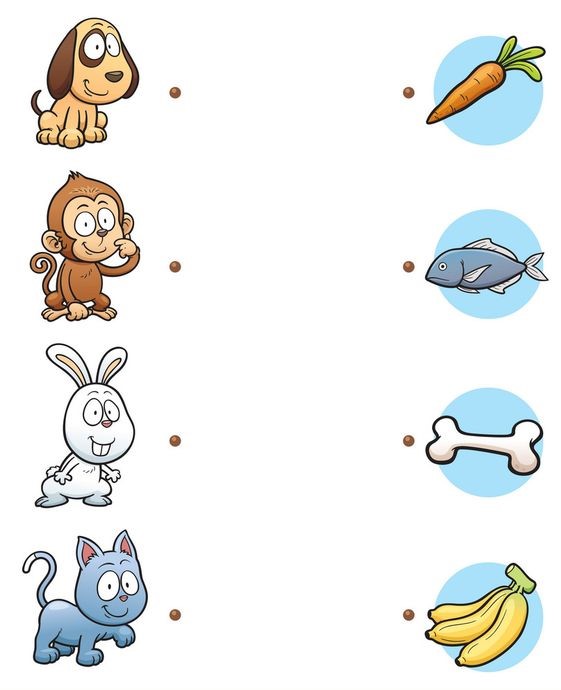 